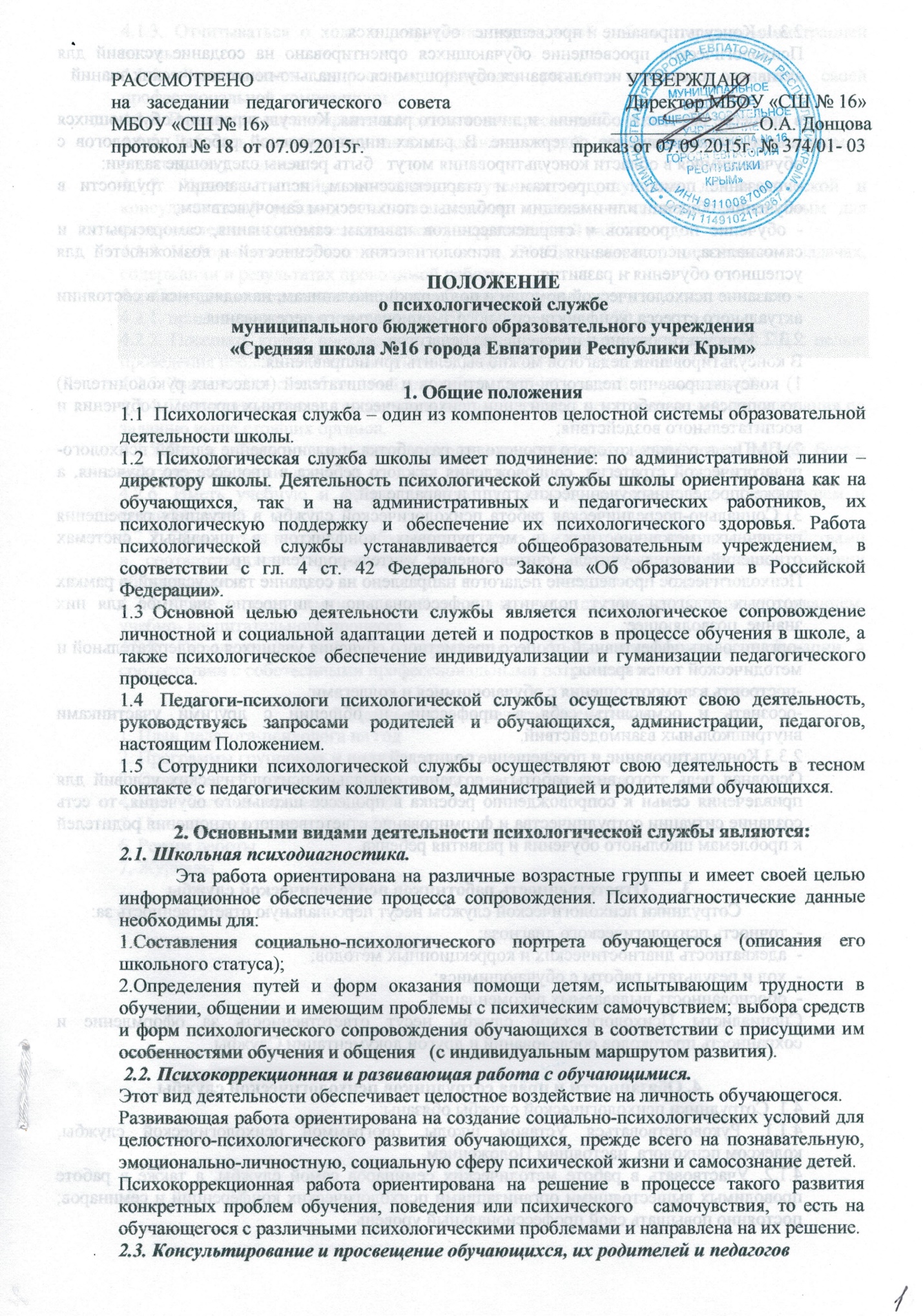 ПОЛОЖЕНИЕо психологической службемуниципального бюджетного образовательного учреждения«Средняя школа №16 города Евпатории Республики Крым»1. Общие положения1.1  Психологическая служба – один из компонентов целостной системы образовательной деятельности школы.1.2  Психологическая служба школы имеет подчинение: по административной линии – директору школы. Деятельность психологической службы школы ориентирована как на обучающихся, так и на административных и педагогических работников, их психологическую поддержку и обеспечение их психологического здоровья. Работа психологической службы устанавливается общеобразовательным учреждением, в соответствии с гл. 4 ст. 42 Федерального Закона «Об образовании в Российской Федерации».1.3  Основной целью деятельности службы является психологическое сопровождение личностной и социальной адаптации детей и подростков в процессе обучения в школе, а также психологическое обеспечение индивидуализации и гуманизации педагогического процесса.1.4  Педагоги-психологи психологической службы осуществляют свою деятельность, руководствуясь запросами  родителей и обучающихся, администрации, педагогов, настоящим Положением.1.5  Сотрудники психологической службы осуществляют свою деятельность в тесном контакте с педагогическим коллективом, администрацией и родителями обучающихся.2. Основными видами деятельности психологической службы являются:2.1. Школьная психодиагностика.								Эта работа ориентирована на различные возрастные группы и имеет своей целью информационное обеспечение процесса сопровождения. Психодиагностические данные необходимы для:1.Составления социально-психологического портрета обучающегося (описания его школьного статуса);2.Определения путей и форм оказания помощи детям, испытывающим трудности в обучении, общении и имеющим проблемы с психическим самочувствием; выбора средств и форм психологического сопровождения обучающихся в соответствии с присущими им особенностями обучения и общения   (с индивидуальным маршрутом развития). 2.2. Психокоррекционная и развивающая работа с обучающимися.Этот вид деятельности обеспечивает целостное воздействие на личность обучающегося.Развивающая работа ориентирована на создание социально-психологических условий для целостного-психологического развития обучающихся, прежде всего на познавательную, эмоционально-личностную, социальную сферу психической жизни и самосознание детей.Психокоррекционная работа ориентирована на решение в процессе такого развития конкретных проблем обучения, поведения или психического   самочувствия, то есть на обучающегося с различными психологическими проблемами и направлена на их решение.2.3. Консультирование и просвещение обучающихся, их родителей и педагогов2.3.1. Консультирование и просвещение   обучающихсяПсихологическое просвещение обучающихся ориентировано на создание условий для активного усвоения и использования обучающимися социально-психологических знаний в процессе обучения, общения  и личностного развития. Консультирование обучающихся может иметь различное содержание. В рамках индивидуальной работы психологов с обучающимися в области консультирования могут   быть решены следующие задачи:- оказание помощи подросткам и старшеклассникам, испытывающим трудности в обучении, общении или имеющим проблемы с психическим самочувствием;- обучение подростков и старшеклассников навыкам самопознания, самораскрытия и самоанализа, использования своих психологических особенностей и возможностей для успешного обучения и развития;- оказание психологической помощи и поддержки школьникам, находящимся в состоянии актуального стресса, конфликта, сильного эмоционального переживания.2.3.2. Консультирование и просвещение педагоговВ консультировании педагогов можно выделить три направления:1) консультирование педагогов-предметников и воспитателей (классных руководителей) по вопросам разработки и реализации психологически адекватных программ обучения и воспитательного воздействия;2) ПМПк, в рамках которого происходит разработка и планирование единой психолого-педагогической стратегии  сопровождения каждого ребенка в процессе его обучения, а также определенных ученических групп и параллелей;3) Социально-посредническая работа психологической службы в ситуациях разрешения различных межличностных и межгрупповых конфликтов в школьных системах отношений: учитель-учитель, учитель-ученик, учитель-родители и др.Психологическое просвещение педагогов направлено на создание таких условий, в рамках которых педагоги могут получить профессионально и личностно значимое для них знание, позволяющее:-организовать эффективный процесс предметного обучения учащихся с содержательной и методической точек зрения;-построить взаимоотношения с обучающимися и коллегами;-осознать и осмыслить себя в профессии  и общении с другими участниками внутришкольных взаимодействий.2.3.3 Консультирование и просвещение родителейОсновная цель этого вида работы – создание социально-психологических условий для привлечения семьи к сопровождению ребенка в процессе школьного обучения, то есть создание ситуации сотрудничества и формирование ответственного отношения родителей к проблемам школьного обучения и развития ребенка3.      Ответственность работников психологической службы Сотрудники психологической службы несут персональную ответственность за:-  точность психологического диагноза;-  адекватность диагностических и коррекционных методов;-  ход и результаты работы с обучающимися;-  обоснованность выдаваемых рекомендаций.Специалисты Психологической службы несут ответственность за оформление и сохранность протоколов обследований и другой документации Службы.4. Обязанности и права сотрудников психологической службы4.1. Сотрудники психологической службы обязаны:4.1.1. Руководствоваться Уставом школы, программой психологической службы, кодексом психолога, настоящим Положением.4.1.2. Участвовать в работе методических семинаров самой службы, а также в работе проводимых вышестоящими организациями психологических конференций и семинаров; постоянно повышать свой профессиональный уровень.4.1.3. Отчитываться о ходе и результатах проводимой работы перед администрацией школы.4.1.4. Рассматривать запросы и принимать решения строго в пределах своей профессиональной компетенции.4.1.5. В решении всех вопросов исходить из интересов ребёнка.4.1.6. Работать в тесном контакте с администрацией, педагогическим коллективом и родителями учащихся.4.1.7. Хранить в тайне сведения, полученные в результате диагностической и консультативной работы, если ознакомление с ними не является необходимым для осуществления педагогического аспекта коррекционной работы.4.1.8. Информировать участников педсоветов, ПМПк, администрацию школы о задачах, содержании и результатах проводимой работы.4.2. Сотрудники психологической службы имеют право:4.2.1. принимать участие в педсоветах, ПМПк, заседаниях МО и т.д.4.2.2. Посещать уроки, внеклассные и внешкольные мероприятия, занятия ГПД с целью проведения наблюдений за поведением и деятельностью учащихся.4.2.3. Знакомиться с необходимой для работы педагогической документацией.4.2.4. Проводить в школе групповые и индивидуальные психологические исследования по заданию выше стоящих органов.4.2.5. Вести работу по пропаганде психолого-педагогических знаний путём лекций, бесед, выступлений, тренингов и др.4.2.6. Иметь учебную и факультативную нагрузку в соответствии с образованием и квалификацией.4.2.7. Обращаться в случае необходимости через администрацию школы с ходатайствами в соответствующие организации по вопросам, связанным с оказанием помощи обучающемуся.4.2.8. Ставить перед администрацией школы вопросы, связанные с совершенствованием  учебно- воспитательного процесса.4.2.9. Определять и выбирать направления и формы повышения квалификации в соответствии с собственными профессиональными потребностями.5. Документация педагога-психолога1. План педагога-психолога на год2. Программы групповых и индивидуальных занятий3. Список детей, нуждающихся в помощи педагога-психолога4. Протоколы обследований детей5. Циклограмма педагога-психолога6. Режим работы7. ЖурналыРАССМОТРЕНОна заседании педагогического совета МБОУ «СШ № 16»протокол № 18  от 07.09.2015г.                              УТВЕРЖДАЮ                             Директор МБОУ «СШ № 16»                          _______________ О.А. Донцова                  приказ от 07.09.2015г. № 374/01- 03